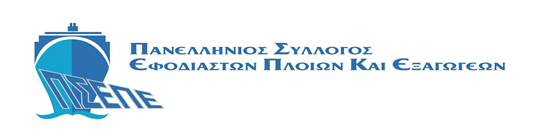 ΠΑΝΕΛΛΗΝΙΟΣ ΣΥΛΛΟΓΟΣ ΕΦΟΔΙΑΣΤΩΝ ΠΛΟΙΩΝ & ΕΞΑΓΩΓΕΩΝ Δ/νση: Γ. Κασιμάτη 1, Πλ. Οδησσού18531 ΠειραιάςΤηλ. 2104517428 Fax. 2104537345  E-mail: info@ship-suppliers.gr  https://www.ship-suppliers.gr/Πειραιάς,  28/04/2021Αριθ.Πρωτ 1078Α / 28-4-2021ΠΡΟΣΚΛΗΣΗ ΕΚΔΗΛΩΣΗΣ ΕΝΔΙΑΦΕΡΟΝΤΟΣ ΓΙΑ ΕΠΙΛΟΓΗ ΥΠΕΥΘΥΝΟΥ ΕΡΓΟΥ στο πλαίσιο της ΠΡΑΞΗΣ ΜΕ ΚΩΔΙΚΟ ΟΠΣ (MIS) 5035177ΤΙΤΛΟΣ ΠΡΑΞΗΣ : «Κατάρτιση και πιστοποίηση γνώσεων και δεξιοτήτων εργαζομένων για την απόκτηση νέων γνώσεων, δεξιοτήτων και ικανοτήτων σε ειδικότητες Εφοδιαστικής Αλυσίδας».Αντικείμενο της πρόσκλησηςΟ ΠΑΝΕΛΛΗΝΙΟΣ ΣΥΛΛΟΓΟΣ ΕΦΟΔΙΑΣΤΩΝ ΠΛΟΙΩΝ & ΕΞΑΓΩΓΕΩΝ (ΠΣΕΠΕ), στο πλαίσιο του Επιχειρησιακού Προγράμματος «Ανταγωνιστικότητα, Επιχειρηματικότητα και Καινοτομία 2014 - 2020», έχει αναλάβει ως Δικαιούχος την υλοποίηση της Πράξης: «Κατάρτιση και πιστοποίηση γνώσεων και δεξιοτήτων εργαζομένων για την απόκτηση νέων γνώσεων, δεξιοτήτων και ικανοτήτων σε ειδικότητες Εφοδιαστικής Αλυσίδας» με κωδικό ΟΠΣ 5035177, σύμφωνα με την με αρ. πρωτ. 19.04.2019/2700/882/Α3 (ΑΔΑ ΩΚΒ2465ΧΙ8-Ω2Λ) ΕΥΔ ΕΠΑνΕΚ Απόφαση Ένταξης.     Αντικείμενο της Πράξης είναι η παροχή υπηρεσιών κατάρτισης και πιστοποίησης 1.045 εργαζομένων του ιδιωτικού τομέα όλων των παραγωγικών κλάδων της οικονομίας, για την απόκτηση νέων γνώσεων, δεξιοτήτων και ικανοτήτων (σύμφωνα με το διεθνές πρότυπο ISO/IEC 17024 ή ισοδύναμο ή ΕΟΠΠΕΠ ) που θα ενισχύσουν ουσιωδώς τη δυνατότητα για την απασχόλησή τους, την προοπτική βελτίωσης των όρων απασχόλησής τους και την επαγγελματική τους κινητικότητα για την εξασφάλιση των προσφορότερων εργασιακών όρων και την προσαρμογή τους στις αλλαγές του επιχειρηματικού περιβάλλοντος. Η Πράξη απευθύνεται σε 1.045 ωφελούμενους σε όλη τη χώρα, εργαζόμενους, του ιδιωτικού τομέα της οικονομίας, ανεξάρτητα από τον κλάδο απασχόλησής τους. Με την υλοποίηση των ενεργειών αυτών αναμένεται οι εργαζόμενοι να εφοδιαστούν με τις δεξιότητες που απαιτούνται για να αποκτήσουν πρόσβαση στις νέες ευκαιρίες που προσφέρει ο ψηφιακός μετασχηματισμός της οικονομίας που σταδιακά συντελείται. Αντικείμενο της πράξης είναι η κατάρτιση, η πιστοποίηση και ενίσχυση των επαγγελματικών προσόντων των ωφελούμενων, σε όλες τις περιφέρειες της Ελλάδας.Η Πράξη στοχεύει στην ποιοτική αναβάθμιση των γνώσεων και προσόντων σε όλους τους εργαζόμενους του ιδιωτικού τομέα, ανεξαρτήτως του κλάδου ή της επιχείρησης όπου απασχολούνται. Μέσω της ενίσχυσης και αναβάθμισης του ανθρώπινου δυναμικού, αναμένεται να υπάρξει προστιθέμενη αξία σε ολόκληρη την οικονομία. Αντικείμενο της πράξης είναι η εκπαίδευση και ενίσχυση των επαγγελματικών προσόντων των ωφελούμενων, σε όλες τις περιφέρειες της Ελλάδας – Αττική, Νότιο Αιγαίο, Ανατολική Μακεδονία – Θράκη, Κεντρική Μακεδονία, Ήπειρος, Θεσσαλία, Δυτική Ελλάδα, Δυτική Μακεδονία, Ιόνια Νησιά, Πελοπόννησος, Βόρειο Αιγαίο, Κρήτη, Στερεά Ελλάδα.Παράλληλα και υποστηρικτικά στις δράσεις Κατάρτισης & Πιστοποίησης, η Πράξη περιλαμβάνει δράσεις Συντονισμού – Διαχείρισης, Υποστήριξης και Παρακολούθησης Φυσικού και Οικονομικού αντικειμένου της πράξης, ενέργειες προσέλκυσης, υποδοχής και επιλογής ωφελούμενων, ενέργειες ενημέρωσης, προβολής και δημοσιότητας, ενέργειες χρηματοδοτικής στήριξης σε τρίτους, καταβολή εκπαιδευτικών επιδομάτων στους ωφελούμενους δικαιούχους, καθώς και την διαδικασία διενέργειας ανοικτού διεθνούς δημόσιου διαγωνισμού για την επιλογή του αναδόχου που θα υλοποιήσει δράσεις κατάρτισης και πιστοποίησης της πράξης. Η πράξη περιλαμβάνει υποέργα ως εξής:Υπ 1  “Ενέργειες Κατάρτισης και Πιστοποίησης Δεξιοτήτων (Ανατολική Μακεδονία κ Θράκη, Κεντρική Μακεδονία, Ήπειρος, Θεσσαλία, Δυτική Ελλάδα)”Υπ 2 “Ενέργειες Κατάρτισης και Πιστοποίησης Δεξιοτήτων (Δυτική Μακεδονία, Ιόνιοι Νήσοι, Πελοπόννησος, Βόρειο Αιγαίο, Κρήτη)”Υπ 3 “Ενέργειες Κατάρτισης και Πιστοποίησης Δεξιοτήτων (Στερεά Ελλάδα)”Υπ 4 “Ενέργειες Κατάρτισης και Πιστοποίησης Δεξιοτήτων (Αττική)”,Υπ 5 “Ενέργειες Κατάρτισης και Πιστοποίησης Δεξιοτήτων (Νότιο Αιγαίο)”Υπ 6 (Ίδια Μέσα) "Καταβολή Εκπαιδευτικών Επιδομάτων", Υπ 7 " Συντονισμός – Διαχείριση, Υποστήριξη και Παρακολούθηση Φυσικού και Οικονομικού αντικειμένου της πράξης"   Υπ 8 «Ενέργειες ενημέρωσης, ευαισθητοποίησης, προβολής, προώθησης και δημοσιότητας της Πράξης».Η πράξη χρηματοδοτείται από την Ευρωπαϊκή Ένωση (Ευρωπαϊκό Κοινωνικό Ταμείο - EKT) και από εθνικούς πόρους μέσω του ΠΔΕ.Αντικείμενο της παρούσας πρόσκλησης είναι η Επιλογή Υπευθύνου Έργου, ο οποίος και κα αναλάβει άμεσα να παράσχει υπηρεσίες στο πλαίσιο της πράξης «Κατάρτιση και πιστοποίηση γνώσεων και δεξιοτήτων εργαζομένων για την απόκτηση νέων γνώσεων, δεξιοτήτων και ικανοτήτων σε ειδικότητες Εφοδιαστικής Αλυσίδας» με Κωδικό ΟΠΣ 5035177.Τα καθήκοντα / αρμοδιότητες του Υπευθύνου Έργου περιλαμβάνουν:Έχει την ευθύνη του συνολικού προγραμματισμού, συντονισμού, παρακολούθησης και ελέγχου της υλοποίησης του φυσικού και οικονομικού αντικειμένου της Πράξης, ώστε να εξασφαλίζεται η διαρκή εναρμόνιση των δράσεων με τις προτεραιότητες της Αναθέτουσας, τους στόχους της Πράξης και τις υποχρεώσεις απέναντι στην Αναθέτουσα Αρχή (ΕΤΔ ΕΠΑΝΕΚ).Έχει την ευθύνη επικοινωνίας με την Αναθέτουσα Αρχή (ΕΤΔ ΕΠΑΝΕΚ) για θέματα σχετικά με την πορεία υλοποίησης και απολογισμού της Πράξης.Αναφέρεται στον Πρόεδρο και το Δ.Σ. της Αναθέτουσας, τους οποίους ενημερώνει επίσημα και σε τακτά χρονικά διαστήματα για την πορεία εκτέλεσης της Πράξης.Διοικεί, συντονίζει και συνεργάζεται με την Ομάδα Έργου με στόχο την υλοποίηση κατά τον καλύτερο δυνατό τρόπο των εκτελούμενων και προγραμματισμένων εργασιών.Διασφαλίζει τη διαδικασία υλοποίησης της Πράξης και οργανώνει συσκέψεις, για τον σχεδιασμό, οργάνωση και παρακολούθηση των διαδικασιών του έργου καιΕισηγείται και διαβιβάζει προς έγκριση στα αρμόδια όργανα (Διοικητικό συμβούλιο, Πρόεδρο κ.λπ.) για όλα τα θέματα αρμοδιότητάς του που αφορούν την Πράξη.Θεσμικό Πλαίσιο που διέπει την παρούσα ΠρόσκλησηΤην με αριθμό πρωτ.  5788/1873/Α3/21.09.2018 Πρόσκληση με Κωδικό 110 και Α/Α ΟΠΣ 3319,  για την υποβολή προτάσεων στο Ε.Π. «Ανταγωνιστικότητα Επιχειρηματικότητα και Καινοτομία»,  Άξονες προτεραιότητας  ΑΞ02  «Προσαρμογή εργαζομένων, επιχειρήσεων και επιχειρηματικού περιβάλλοντος στις νέες αναπτυξιακές απαιτήσεις» και ΑΞ02Σ «Προσαρμογή εργαζομένων, επιχειρήσεων και επιχειρηματικού περιβάλλοντος στις νέες αναπτυξιακές απαιτήσεις (Στερεά Ελλάδα, Νότιο Αιγαίο)», οι οποίοι συγχρηματοδοτούνται από το Ευρωπαϊκό Κοινωνικό Ταμείο, με τίτλο «Κατάρτιση και πιστοποίηση γνώσεων και δεξιοτήτων εργαζομένων στον ιδιωτικό τομέα (Β’ κύκλος)», όπως ισχύει. Την με ΑΠ 2700/882/Α3/19-4-2019 (ΑΔΑ ΩΚΒ2465ΧΙ8-Ω2Λ) Απόφαση Ένταξης της Πράξης «Κατάρτιση και πιστοποίηση γνώσεων και δεξιοτήτων εργαζομένων για την απόκτηση νέων γνώσεων, δεξιοτήτων και ικανοτήτων σε ειδικότητες Εφοδιαστικής Αλυσίδας» με Κωδικό ΟΠΣ 5035177 στο Επιχειρησιακό Πρόγραμμα «Ανταγωνιστικότητα Επιχειρηματικότητα και Καινοτομία 2014-2020.Τον Κανονισμό (ΕΕ) αρ. 1303/2013 του Ευρωπαϊκού Κοινοβουλίου και του Συμβουλίου της 17ης Δεκεμβρίου 2013 περί καθορισμού κοινών διατάξεων για το Ευρωπαϊκό Ταμείο Περιφερειακής Ανάπτυξης, το Ευρωπαϊκό Κοινωνικό Ταμείο, το Ταμείο Συνοχής, το Ευρωπαϊκό Γεωργικό Ταμείο Αγροτικής Ανάπτυξης και το Ευρωπαϊκό Ταμείο Θάλασσας και Αλιείας και περί καθορισμού γενικών διατάξεων για το Ευρωπαϊκό Ταμείο Περιφερειακής Ανάπτυξης, το Ευρωπαϊκό Κοινωνικό Ταμείο, το Ταμείο Συνοχής και το Ευρωπαϊκό Ταμείο Θάλασσας και Αλιείας και για την κατάργηση του κανονισμού (ΕΚ) αριθ. 1083/2006Τον Κανονισμό (ΕΕ) αριθ. 1304/2013 του Ευρωπαϊκού Κοινοβουλίου και του Συμβουλίου, της 17ης Δεκεμβρίου 2013, για το Ευρωπαϊκό Κοινωνικό Ταμείο και την κατάργηση του κανονισμού (ΕΚ) αριθ. 1081/2006,Η υπ' αρ. Αριθμ. 137675/EΥΘΥ1016/19.12.2018 (ΦΕΚ 5968/Β'/31.12.2018)  Αντικατάσταση της υπ’ αριθμ. 110427/EΥΘΥ/1020/20.10.2016 (ΦΕΚ Β΄ 3521) υπουργικής απόφασης με τίτλο «Τροποποίηση και αντικατάσταση της υπ’ αριθμ. 81986/ΕΥΘΥ712/31.7.2015 (ΦΕΚ Β΄ 1822) υπουργικής απόφασης “Εθνικοί κανόνες επιλεξιμότητας δαπανών για τα προγράμματα του ΕΣΠΑ 2014 - 2020 - Έλεγχοι νομιμότητας δημοσίων συμβάσεων συγχρηματοδοτούμενων πράξεων ΕΣΠΑ 2014-2020 από Αρχές Διαχείρισης και Ενδιάμεσους Φορείς - Διαδικασία ενστάσεων επί των αποτελεσμάτων αξιολόγησης πράξεων”,Τον Ν. 4314/2014 (ΦΕΚ 265/Α/23.12.2014): «Α) Για τη διαχείριση, τον έλεγχο και την εφαρμογή αναπτυξιακών παρεμβάσεων για την προγραμματική περίοδο 2014-2020, Β). Ενσωμάτωση της Οδηγίας 2012/17 του Ευρωπαϊκού Κοινοβουλίου και του Συμβουλίου της 13ης Ιουνίου 2012 (ΕΕ 1156/16.6.2012) στο ελληνικό δίκαιο, τροποποίηση του ν. 3419/2005 (Α297) και άλλες διατάξεις», όπως ισχύει,Τους «Ειδικούς Όρους για την Υλοποίηση Προγραμμάτων Κατάρτισης Εργαζομένων και την Πιστοποίηση των Ωφελούμενων», που έχουν αναρτηθεί από την ΕΥΔ ΕΠΑΝΕΚ, στο πλαίσιο της με αρ. πρωτ. 5788/1873/Α3/21.09.2018 Πρόσκλησης, με κωδικό Πρόσκλησης 110 και Α/Α ΟΠΣ 3319.Τον Ν. 2472/1997 (ΦΕΚ 50/Α/10.04.1997) «Προστασία του ατόμου από την επεξεργαέία δεδομένων προσωπικού χαρακτήρα», όπως ισχύει καιΤον Γενικό Κανονισμό Προστασίας Δεδομένων Προσωπικού Χαρακτήρα της Ευρωπαϊκής Ένωσης, ΕΕ 679/2016.Την Απόφαση της υπ’ αρ. 11/28-04-2021 συνεδρίασης του Διοικητικού Συμβουλίου της Αναθέτουσας Αρχής για την έγκριση της Πρόσκλησης Εκδήλωσης Ενδιαφέροντος για την Επιλογή Υπευθύνου Έργου για την Πράξη «Κατάρτιση και πιστοποίηση γνώσεων και δεξιοτήτων εργαζομένων για την απόκτηση νέων γνώσεων, δεξιοτήτων και ικανοτήτων σε ειδικότητες Εφοδιαστικής Αλυσίδας» με Κωδικό ΟΠΣ 5035177.Απαιτούμενα και Επιθυμητά Προσόντα – ΜοριοδότησηΤα Απαιτούμενα Προσόντα αποτελούν τα προσόντα εκείνα που ο υποψήφιος πρέπει να πληροί και να είναι σε θέση να αποδείξει, με έναν από τους ενδεδειγμένους τρόπους όπως προκύπτει από τα δικαιολογητικά που φαίνονται στην παρούσα πρόσκληση και είναι κριτήρια αποκλεισμού  (on-off). Τα Απαιτούμενα Προσόντα, τα Επιθυμητά Προσόντα και ο τρόπος μοριοδότησης τους προσδιορίζονται ως εξής:ΑΠΑΙΤΟΥΜΕΝΑ ΠΡΟΣΟΝΤΑΠτυχίο τριτοβάθμιας εκπαίδευσης (ΑΕΙ ή ΤΕΙ) Οικονομικών, Ανθρωπιστικών, Κοινωνικών Σπουδών ή  Σπουδών Θετικής Κατεύθυνσης της  ημεδαπής ή ισότιμος τίτλος της αλλοδαπής.Αποδεδειγμένη συναφή επαγγελματική εμπειρία 4 ετών στην Διοίκηση (διαχείριση και παρακολούθηση) έργων Ανάπτυξης Ανθρωπίνων Πόρων (συγχρηματοδοτούμενων έργων ή/και  ευρωπαϊκών προγραμμάτων) σε θέσεις Συντονιστή ή Υπευθύνου Έργου ή ανάλογης ευθύνης.ΜΟΡΙΟΔΟΤΟΥΜΕΝΑ ΕΠΙΘΥΜΗΤΑ ΠΡΟΣΟΝΤΑΠρόσθετη (επιπλέον της απαιτούμενης) συναφή επαγγελματική εμπειρία στην Διοίκηση (διαχείριση και παρακολούθηση) έργων Ανάπτυξης Ανθρωπίνων Πόρων (κατά προτίμηση συγχρηματοδοτούμενων έργων  Κατάρτισης ή/και Πιστοποίησης ή/και  ανάλογων ευρωπαϊκών προγραμμάτων) σε θέσεις Συντονιστή ή Υπευθύνου Έργου ή ανάλογης θέσης ευθύνης.Η γενικότερή αλλά και η ειδική επιστημονική κατάρτιση, η επαγγελματική εμπειρία σε θέση ευθύνης, οι προσωπικές και διοικητικές δεξιότητες κ.λπ. του υποψηφίου, οι οποίες θα αξιολογηθούν με προσωπική συνέντευξη. Ο τρόπος μοριοδότησης  των Επιθυμητών Προσόντων προσδιορίζεται ως εξής :(*) Διευκρινίζεται ότι η συναφή εμπειρία μπορεί να έχει αποκτηθεί σε έργα όλων των προηγούμενων προγραμματικών περιόδων. Είναι, επίσης, αποδεκτή η εμπειρία ως συντονιστής / υπεύθυνος έργου του διαχειριστή εταίρου συμπράξεων σε έργα ΤΟΠΣΑ ή ΤΟΠΕΚΟ ή EQUAL ή άλλων συγχρηματοδοτούμενων έργων που περιλαμβάνουν δράσεις Κατάρτισης ή/και Πιστοποίησης ανέργων και εργαζομένων.Η μέγιστη προβλεπόμενη μοριοδότηση για κάθε υποψήφιο είναι τα 100 μόρια.Χρονική Διάρκεια Σύμβασης – ΑμοιβήΧρονική Διάρκεια Συμβασης: Η χρονική διάρκεια του έργου από την ημερομηνία υπογραφής της σύμβασης (υπ’αριθμ. Α.Π.: 2700/882/Α3/ 19-04-2019 απόφαση ένταξης της Πράξης λήξη  29/09/2021)  μέχρι τη λήξη του έργου όπως αυτή αναμένεται να διαμορφωθεί μετά από τροποποίηση της συνολικής διάρκειας με τροποποίηση της αρχικής απόφασης ένταξης της πράξης από την Διαχειριστική Αρχή. Η συνολική απασχόληση του Υπευθύνου Έργου προβλέπεται  να είναι 10 ανθρωπομήνες (Α/Μ), θα καθορίζεται με βάση το χρονοδιάγραμμα και τις ανάγκες υλοποίησης της Πράξης και κατανέμεται στα επιμέρους πακέτα εργασίας σύμφωνα με τον Πίνακα 1 που ακολουθεί. Η σύμβαση που θα συναφθεί θα προβλέπει συνολική απασχόληση 10 ανθρωπομήνες (Α/Μ). Η λήξη της σύμβασης θα αντιστοιχεί με εκείνη της λήξης του Έργου . Σε περίπτωση παράτασης του χρονοδιαγράμματος υλοποίησης της πράξης, θα παρατείνεται αντιστοίχως και η λήξη της σύμβασης του Υπευθύνου Έργου. Σε κάθε περίπτωση η συνολική απασχόληση του Υπ. Έργου δεν θα ξεπεράσει τους 10 Α/Μ απασχόλησης. Η διάρκεια της απασχόλησης θα υπολογίζεται σε ανθρωποώρες (Α/Ω) και σε ανθρωπομήνες απασχόλησης (Α/Μ) (όπου 12 Α/Μ απασχόλησης αντιστοιχούν σε 1720 Α/Ω). Προκειμένου να αποδεικνύεται η συνολική απασχόληση του στελέχους (για το σύνολο των εργασιών, από το οποίο κα προκύπτει και ο χρόνος απασχόλησης του στην Πράξη) είναι υποχρεωτική η τήρηση Μηνιαίου Απολογιστικού Φύλλου χρονοχρέωσης. Στο Μηνιαίο Απολογιστικό φύλλο εργασίας το στέλεχος θα καταγράφει τις ώρες απασχόλησης που αφιερώνει ανά Πακέτο εργασίας και παραδοτέο  σύμφωνα με τον Πίνακα 1 που ακολουθεί. Η χρονική διάρκεια της σύμβασης και η συνολική δαπάνη της αμοιβής του Υπευθύνου έργου για το περιγραφόμενο έργο και για το σύνολο της απασχόλησης αποτυπώνεται στον Πίνακα 1 που ακολουθεί:ΠΙΝΑΚΑΣ 1: Πακέτα Εργασίας, Εκτιμώμενη Απασχόληση σε Α/Μ και Α/Ω και Συνολική Δαπάνη(*)Σύμφωνα με την Απόφαση Ένταξης της Πράξης, η μικτή συνολική δαπάνη για την αμοιβή του Υπευθύνου Έργου δεν συμπεριλαμβάνεται στην επιλέξιμη Δημόσια Δαπάνη της. Την αμοιβή του ΥΕ  καλύπτει η Αναθέτουσα Αρχή με ιδιωτική συμμετοχή.Αμοιβή: H συνολική αμοιβή του Υπευθύνου Έργου υπολογίζεται σε επτά χιλιάδες (7.000,00) ευρώ συνολικά. Το ποσό αφορά στο συνολικό κόστος της δαπάνης του στελέχους και περιλαμβάνει της πάσης φύσεως νόμιμες κρατήσεις (φόροι, εισφορές κ.λ.π), τις πιθανές εργοδοτικές εισφορές καθώς και τον αναλογούντα Φ.Π.Α. σε περίπτωση που το στέλεχος υποχρεούται να διαθέτει Τιμολόγιο Παροχής Υπηρεσιών. Η αμοιβή υπολογίζεται με βάση τον πραγματικό χρόνο απασχόλησης και να καταβάλλεται περιοδικά και απολογιστικά με την υποβολή Μηνιαίου Απολογιστικού φύλλου χρονοχρέωση και των παραδοτέων που συνδέονται με τα καθήκοντα / αρμοδιότητες που το στέλεχος αναλαμβάνει.Σύναψη συμφωνίας: Ο υποψήφιος που θα επιλεγεί από την Αναθέτουσα για την θέση του Υπευθύνου Έργου, θα κληθεί να υπογράψει συμφωνητικό συνεργασίας όπου θα αποτυπώνονται όλοι οι επιμέρους όροι της παρούσας πρόσκλησης.Δικαίωμα Συμμετοχής – Διαδικασία ΕπιλογήςΔικαίωμα υποβολής Αίτησης Εκδήλωσης Ενδιαφέροντος έχουν τα φυσικά πρόσωπα, έως την ημερομηνία και ώρα λήξης της αναγραφόμενης στην παρούσα προθεσμίας.Τα  «Απαιτούμενα Προσόντα» αποτελούν τις ελάχιστες απαιτήσεις συμμετοχής στην παρούσα πρόσκληση και είναι κριτήρια αποκλεισμού (on/off). Ο συνολικός αριθμός μορίων ανά υποψήφιο υπολογίζεται ακριτικά από την μοριοδότηση των «Επιθυμητών προσόντων» και από τη διαδικασία της συνέντευξης. Ο τρόπος μοριοδότησης των «Επιθυμητών προσόντων» των υποψηφίων αποτυπώνεται στο Κεφάλαιο 4 της παρούσας πρόσκλησης. Η αξιολόγηση των υποψηφίων κα γίνει από Τριμελή Επιτροπή Επιλογής, που έχει οριστεί με απόφαση του Δ.Σ. της Αναθέτουσας. Μέσα από την διαδικασία των συνεντεύξεων, η Επιτροπή Επιλογής να επιδείξει να διερευνήσει τις Δεξιότητες συνεργασίας και επικοινωνίας, την ικανότητα διαπροσωπικών σχέσεων, τις ικανότητες παρουσίασης (presentation skills), διαπραγματεύσεων και επίλυση προβλημάτων των υποψηφίων αλλά και το επίπεδο κατανόηση του αντικειμένου του έργου και του πεδίου εφαρμογής της Πράξης. Σε περίπτωση ισοβαθμίας, θα προηγείται ο/η υποψήφιος/α με τα περισσότερα μόρια στο βαθμολογούμενο προσόν «Αποδεδειγμένη συναφής επαγγελματική εμπειρία επιπλέον της απαιτούμενης». Αν υπάρξει ισοβαθμία και μετά τα προαναφερθέντα, θα γίνεται δημόσια κλήρωση μεταξύ  των ισοβαθμούντων υποψηφίων. Τα αποτελέσματα της αξιολόγησης των υποψηφίων (Πίνακας κατάταξης υποψηφίων χωρίς αναφορά σε προσωπικά δεδομένα) θα αναρτηθούν στην ιστοσελίδα της Αναθέτουσας (https://www.ship-suppliers.gr/ ). Οι υποψήφιοι έχουν το δικαίωμα υποβολής ένστασης εντός 3 εργάσιμων ημερών από την επόμενη της ανάρτησης των αποτελεσμάτων. Οι τυχόν ενστάσεις που θα υποβληθούν θα εξετασθούν από την Επιτροπή αξιολόγησης των ενστάσεων που έχει συσταθεί για την παρούσα πρόσκληση με απόφαση του Δ.Σ. της Αναθέτουσας. H Επιτροπή Επιλογής δεν πρόκειται να αξιολογήσει  τις Αιτήσεις συμμετοχής των υποψηφίων που δεν διαθέτουν τα «Απαιτούμενα Προσόντα» και απορρίπτει τις Αιτήσεις συμμετοχής που έχουν υποβληθεί εκπρόθεσμα ή δεν συνοδεύονται από τα απαραίτητα δικαιολογητικά.Ο υποψήφιος που θα συγκεντρώσει τα περισσότερα μόρια θα ειδοποιηθεί κατ’ ιδίαν, προκειμένου να υποβάλει τα αποδεικτικά στοιχεία / δικαιολογητικά (βιογραφικό σημείωμα, αντίγραφα πτυχίων, βεβαιώσεις επαγγελματικής εμπειρίας, κοκ.) εντός συγκεκριμένης προθεσμίας. Η Επιτροπή μετά από τον έλεγχο των δικαιολογητικών εισηγείται την Επιλογή του υποψηφίου στο ΔΣ της Αναθέτουσας Αρχής. Αν τα υποβληθέντα δικαιολογητικά του υποψηφίου δεν αποδεικνύουν τα αναφερόμενα στο βιογραφικό του μοριοδοτούμενα στοιχεία, τότε ο υποψήφιος απορρίπτεται και καλείται ο αμέσως επόμενος στον πίνακα κατάταξης υποψήφιος, και ακολουθείται ανάλογη διαδικασία. Το ΔΣ της Αναθέτουσας Αρχής με απόφαση του επικυρώνει την επιλογή και καλεί τον επιλεγέντα να προσέλθει για την υπογραφή του σχετικού συμφωνητικού συνεργασίας. Η σύναψη του συμφωνητικού συνεργασίας ανήκει σε κάθε περίπτωση στη διακριτική ευχέρεια της Αναθέτουσας Αρχής την οποία ασκεί όταν και όπως θεωρεί αναγκαίο. Η Αναθέτουσα Αρχή διατηρεί πλήρη διακριτική ευχέρεια ως προς την ίδια τη σύναψη ή μη του συμφωνητικού συνεργασίας.Υποβολή ΑίτησηςΟι ενδιαφερόμενοι υποψήφιοι καλούνται να υποβάλλουν: 1. Αίτηση Εκδήλωσης Ενδιαφέροντος σύμφωνα με το συνημμένο Υπόδειγμα Ι. 2. Αναλυτικό βιογραφικό σημείωμα στο οποίο κα αναλύεται συγκεκριμένα τόσο η γενική όσο και η  εργασία εμπειρία του υποψήφιου. 3. Υπεύθυνη Δήλωση, σύμφωνα με το συνημμένο υπόδειγμα, με την οποία κα βεβαιώνεται η ακρίβεια των αναγραφόμενων στην αίτηση εκδήλωσης ενδιαφέροντος και στο υποβληθέν αναλυτικό βιογραφικό σημείωμα του υποψηφίου. Η τήρηση των στοιχείων των υποψηφίων είναι εμπιστευτική.Οι ενδιαφερόμενοι μπορούν να αποστείλουν την αίτηση - εκδήλωση ενδιαφέροντος, στην διεύθυνση των γραφείων του ΠΣΕΠΕ: Γ. Κασιμάτη 1, Πλ. Οδησσού, Τ.Κ. 18531 Πειραιάς, μέχρι τις 13/05/2021 και ώρα 4.00 μ.μ., με συνημμένα τα ζητούμενα έντυπα, με την ένδειξη:Η μη εμπρόθεσμη αποστολή της αίτησης και των απαιτούμενων συνοδευτικών εντύπων καθιστά τη σχετική αίτηση άκυρη. Για πληροφορίες, οι υποψήφιοι μπορούν να επικοινωνήσουν στην ίδια διεύθυνση ηλεκτρονικού ταχυδρομείου ή στο τηλέφωνο : 210 4517428.Αποδεικτικά ΔικαιολογητικάΤα αποδεικτικά δικαιολογητικά θα ζητηθεί να προσκομιστούν εντύπως ΜΟΝΟ από τον πρώτο στον Πίνακα κατάταξης υποψήφιο, ο οποίος θα κληθεί για τον σχετικό έλεγχο και για υπογραφή συμφωνητικού συνεργασίας, σε εύλογη προθεσμία από την δημοσίευση των οριστικών αποτελεσμάτων αξιολόγησης.Σε περίπτωση μη προσκόμισης δικαιολογητικών που αποδεικνύουν τα αναγραφόμενα στοιχεία του βιογραφικού σημειώματος και της αίτησης εκδήλωσης ενδιαφέροντος του υποψηφίου (ατομικά στοιχεία, απαιτούμενα και επιθυμητά/ μοριοδοτούμενα προσόντα), τότε ο υποψήφιος κα απορρίπτεται.Τα αποδεικτικά δικαιολογητικά που απαιτούνται είναι τα εξής : 1. Τίτλοι σπουδών Πτυχίο τριτοβάθμιας εκπαίδευσης (ΑΕΙ ή ΤΕΙ) Οικονομικών, Ανθρωπιστικών, Κοινωνικών Σπουδών ή Σπουδών Θετικής Κατεύθυνσης.Αντίγραφο τίτλου σπουδών της ημεδαπής ή σε περίπτωση που ο τίτλος σπουδών έχει αποκτηθεί στην αλλοδαπή απαιτείται και η προσκόμιση αντιγράφου της πράξης αναγνώρισης της ημεδαπής ή σε περίπτωση που ο τίτλος σπουδών έχει αποκτηθεί στην αλλοδαπή  απαιτείται και η προσκόμιση αντιγράφου της πράξης αναγνώρισης από το ΔΙ.Κ.Α.Σ.Τ.Α. ή το Ι.Σ.Ε. ή του πιστοποιητικού αναγνώρισης από το Δ.Ο.Α.Τ.Α.Π. περί ισοτιμίας ή ισοτιμίας και αντιστοιχίας. 2. Μεταπτυχιακός Τίτλος Αντίγραφο μεταπτυχιακού τίτλου σπουδών της ημεδαπής ή σε περίπτωση που ο τίτλος σπουδών έχει αποκτηθεί στην αλλοδαπή απαιτείται και η προσκόμιση αντιγράφου της πράξης αναγνώρισης από το ΔΙ.Κ.Α.Τ.Σ.Α. ή το Ι.Τ.Ε. ή του πιστοποιητικού αναγνώρισης από το Δ.Ο.Α.Τ.Α.Π. περί ισοτιμίας ή ισοτιμίας και αντιστοιχίας. 3. Απόδειξη Επαγγελματικής Εμπειρίας Για την απόδειξη της επαγγελματικής εμπειρίας (απαιτούμενης και μοριοδοτούμενης  / επιθυμητής) απαιτούνται : Αντίγραφα βεβαιώσεων προϋπηρεσίας δημοσίων επιχειρήσεων και οργανισμών, ή επιστημονικών αποφάσεων του εργοδότη, ή σχετικών συμβάσεων κλπ, από τα οποία να προκύπτουν το είδος και η χρονική διάρκεια της εμπειρίας του υποψηφίου. Όσον αφορά τη διάρκεια της εμπειρίας αυτή μπορεί να αποδεικνύεται και από την προσκόμιση Καρτέλας ενσήμων ή δήλωση από το οικείο ασφαλιστικό ταμείο.ΣΗΜΑΝΤΙΚΗ ΣΗΜΕΙΩΣΗ H παρούσα πρόσκληση εκδήλωση ενδιαφέροντος δεν δεσμεύει την Αναθέτουσα Αρχή να συνάψει συνεργασίας με τον/την ενδιαφερόμενο/η και δεν γεννά δικαιώματα προσδοκίας. Η Αναθέτουσα διατηρεί το δικαίωμα να αλλάξει ή να τροποποιήσει, χωρίς προηγούμενη ειδοποίηση, τη διαδικασία και το χρονοδιάγραμμα, όπως αυτά περιγράφονται στην παρούσα πρόσκληση, όπως επίσης να απορρίψει υποψηφίους που δεν πληρούν τα ανωτέρω κριτήρια από τη διαδικασία, να αναβάλει ι να διακόψει τη διαδικασία ή/και να κηρύξει ατελέσφορη τη διαδικασία κατά την αποκλειστική της ευχέρεια χωρίς να απαιτείται η επίκληση οποιουδήποτε ειδικότερου λόγου.Η Αναθέτουσα Αρχή διατηρεί το δικαίωμα επιλογής του προσώπου του αντισυμβαλλομένου, καθώς και της πλήρους διακριτικής ευχέρειας ως προς την ίδια τη σύναψη ή μη των σχετικών συμβάσεων. Οι συμμετέχοντες στη διαδικασία δεν αποκτούν κανένα δικαίωμα ή αξίωση για αποζημίωση  ή/και χρηματική ικανοποίηση από την Αναθέτουσα Αρχή ή τα στελέχη της για οποιοδήποτε λόγω σχετιζόμενο με την παρούσα πρόσκληση ή/και τη συμμετοχή τους στη διαδικασία. Η εκδήλωση ενδιαφέροντος συνεπάγεται την ανεπιφύλακτη αποδοχή  προϋποθέσεων της παρούσας και η συμμετοχή σε τυχόν περαιτέρω στάδια της διαδικασίας θα αποτελεί ανεπιφύλακτη αποδοχή όλων των όρων και προϋποθέσεων αυτής.Ο Πρόεδρος και Νόμιμος εκπρόσωποςΜΑΥΡΙΚΟΣ ΝΙΚΟΛΑΟΣΑ/ΑΜΟΡΙΟΔΟΤΟΥΜΕΝΟ ΠΡΟΣΟΝΑΝΑΛΥΣΗΜΟΡΙΟΔΟΤΗΣΗ1Αποδεδειγμένη συναφή (*) επαγγελματική εμπειρία επιπλέον της απαιτούμενης στην Διοίκηση (διαχείριση και παρακολούθηση) έργων Ανάπτυξης Ανθρωπίνων Πόρων (κατά προτίμηση συγχρηματοδοτούμενων έργων  Κατάρτισης ή/και Πιστοποίησης ή/και  ανάλογων ευρωπαϊκών προγραμμάτων) σε θέσεις Συντονιστή ή Υπευθύνου Έργου ή ανάλογης θέσης ευθύνηςΜέγιστη μοριοδότηση τα 75 μόρια15 μόρια /έτος Μέγιστη διάρκεια 5 έτη752Προσωπική συνέντευξη (στην συνέντευξη θα αξιολογηθεί / προσμετρηθεί: η επιστημονική κατάρτιση, η επαγγελματική εμπειρία σε θέση ευθύνης, προσωπικές και διοικητικές δεξιότητες) Μέγιστη μοριοδότηση τα 25 μόρια25ΠΑΚΕΤΑ ΕΡΓΑΣΙΑΣΠΑΚΕΤΑ ΕΡΓΑΣΙΑΣ / ΠΑΡΑΔΟΤΕΑΕΚΤΙΜΩΜΕΝΗ ΑΠΑΣΧΟΛΗΣΗ ΣΕ Α/ΜΣΥΝΟΛΙΚΗ ΔΑΠΑΝΗ (*)ΠΕ 1 : Καταβολή εκπαιδευτικών επιδομάτων κατάρτισηςΠΕ1.Ε.1: Εξαμηνιαίες Εκθέσεις Πεπραγμένων ομάδας υλοποίησης Πράξης (Ο.Υ.Π.)27000ΠΕ 1 : Καταβολή εκπαιδευτικών επιδομάτων κατάρτισηςΠΕ1.Ε.2: Ηλεκτρονικό και έντυπο αρχείο πληρωμής επιδομάτων27000ΠΕ 1 : Καταβολή εκπαιδευτικών επιδομάτων κατάρτισηςΠΕ1.Ε.3: Αρχείο απόδοσης παρακρατηθέντων τελών17000ΣΥΝΟΛΟΣΥΝΟΛΟ57000